ALL FORMS MUST BE TYPED AND NOT HAND WRITTEN. COMPLETE ALL THE BOXES HIGHLIGHTED IN YELLOW. FAILURE TO DO THIS WILL RESULT IN PAYMENT DELAYS OR NON PAYMENTPLEASE NOTE THAT ALL CLAIM FORMS MUST BE SUBMITTED WITHIN THREE MONTHS OF THE ACTIVITY HAVING TAKEN PLACENOTE: PLEASE ENSURE BANK DETAILS ARE ENTERED. FAILURE TO ENTER THESE DETAILS WILL RESULT IN PAYMENT DELAYS.Please fill in the breakdown of the claim on the following pageDetails of the claimPlease returned this form to the appropriate HEE office for authorisationINVOICETitleTitleInvoice NumberFirst Name IN FULLFirst Name IN FULLInvoice Date//Middle name IN FULLMiddle name IN FULLPO NumberSurnameSurnameFAOAddress Line 1Address Line 1Address Line 2Address Line 2Address Line 3Address Line 3Town/CityTown/CityPost CodePost CodeInvoice To: Health Education England                                            YORKSHIRE AND THE HUMBER T73  Payables F485Phoenix HouseTopcliffe LaneTingleyWakefieldWF3 1WEInvoice To: Health Education England                                            YORKSHIRE AND THE HUMBER T73  Payables F485Phoenix HouseTopcliffe LaneTingleyWakefieldWF3 1WEInvoice To: Health Education England                                            YORKSHIRE AND THE HUMBER T73  Payables F485Phoenix HouseTopcliffe LaneTingleyWakefieldWF3 1WEInvoice To: Health Education England                                            YORKSHIRE AND THE HUMBER T73  Payables F485Phoenix HouseTopcliffe LaneTingleyWakefieldWF3 1WEReturn addressRecruitment TeamHealth Education EnglandYorkshire and the Humber Office Ground Floor, Block AWillerby Hill Business ParkHULLHU10 6PWReturn addressRecruitment TeamHealth Education EnglandYorkshire and the Humber Office Ground Floor, Block AWillerby Hill Business ParkHULLHU10 6PWReturn addressRecruitment TeamHealth Education EnglandYorkshire and the Humber Office Ground Floor, Block AWillerby Hill Business ParkHULLHU10 6PWReturn addressRecruitment TeamHealth Education EnglandYorkshire and the Humber Office Ground Floor, Block AWillerby Hill Business ParkHULLHU10 6PWReturn addressRecruitment TeamHealth Education EnglandYorkshire and the Humber Office Ground Floor, Block AWillerby Hill Business ParkHULLHU10 6PWReturn addressRecruitment TeamHealth Education EnglandYorkshire and the Humber Office Ground Floor, Block AWillerby Hill Business ParkHULLHU10 6PWReturn addressRecruitment TeamHealth Education EnglandYorkshire and the Humber Office Ground Floor, Block AWillerby Hill Business ParkHULLHU10 6PWReturn addressRecruitment TeamHealth Education EnglandYorkshire and the Humber Office Ground Floor, Block AWillerby Hill Business ParkHULLHU10 6PWReturn addressRecruitment TeamHealth Education EnglandYorkshire and the Humber Office Ground Floor, Block AWillerby Hill Business ParkHULLHU10 6PWBank Account NumberBank Account NumberBank Account NumberBank Account NumberBank Account NumberBank Account NumberBank Account NumberBank Account NumberBank Account Sort CodeBank Account Sort CodeBank Account Sort CodeBank Account Sort CodeBank Account Sort CodeBank Account Sort Codeaccount nameSwift code (overseas only)E-mail address forremittance advice and queries Total Value of the Claim£     Travel Expenses  Travel Expenses  Travel Expenses  Travel Expenses  Start Location:      Start Location:      Start Location:      Start Location:      Start Location:      Finish Location:      Finish Location:      Finish Location:      Finish Location:      Public Transport Public Transport Mode of transport:      (Receipts must be attached)Mode of transport:      (Receipts must be attached)Mode of transport:      (Receipts must be attached)Mode of transport:      (Receipts must be attached)Mode of transport:      (Receipts must be attached)Mode of transport:      (Receipts must be attached)£     Private TransportPrivate TransportTotal Number of Miles:      @ 24p per mile(Mileage will be reimbursed at AA quickest route)Total Number of Miles:      @ 24p per mile(Mileage will be reimbursed at AA quickest route)Total Number of Miles:      @ 24p per mile(Mileage will be reimbursed at AA quickest route)Total Number of Miles:      @ 24p per mile(Mileage will be reimbursed at AA quickest route)Total Number of Miles:      @ 24p per mile(Mileage will be reimbursed at AA quickest route)Total Number of Miles:      @ 24p per mile(Mileage will be reimbursed at AA quickest route)£     Passengers (Reimbursed at 5p per mile per passenger)Passengers (Reimbursed at 5p per mile per passenger)Name(s) of passenger(s):      Total miles travelled with passenger:      (Passengers must be travelling to same event & also entitled to reimbursement of travel expenses by Health Education England Yorkshire and The Humber)Name(s) of passenger(s):      Total miles travelled with passenger:      (Passengers must be travelling to same event & also entitled to reimbursement of travel expenses by Health Education England Yorkshire and The Humber)Name(s) of passenger(s):      Total miles travelled with passenger:      (Passengers must be travelling to same event & also entitled to reimbursement of travel expenses by Health Education England Yorkshire and The Humber)Name(s) of passenger(s):      Total miles travelled with passenger:      (Passengers must be travelling to same event & also entitled to reimbursement of travel expenses by Health Education England Yorkshire and The Humber)Name(s) of passenger(s):      Total miles travelled with passenger:      (Passengers must be travelling to same event & also entitled to reimbursement of travel expenses by Health Education England Yorkshire and The Humber)Name(s) of passenger(s):      Total miles travelled with passenger:      (Passengers must be travelling to same event & also entitled to reimbursement of travel expenses by Health Education England Yorkshire and The Humber)£     Subsistence Subsistence Accommodation Expenditure( Receipted expenditure to a maximum of £55 per night) Accommodation Expenditure( Receipted expenditure to a maximum of £55 per night) Accommodation Expenditure( Receipted expenditure to a maximum of £55 per night) Accommodation Expenditure( Receipted expenditure to a maximum of £55 per night) Accommodation Expenditure( Receipted expenditure to a maximum of £55 per night) Accommodation Expenditure( Receipted expenditure to a maximum of £55 per night) £     Subsistence Subsistence Meal Expenditure (Receipted expenditure to a maximum £20 per 24  hours)Meal Expenditure (Receipted expenditure to a maximum £20 per 24  hours)Meal Expenditure (Receipted expenditure to a maximum £20 per 24  hours)Meal Expenditure (Receipted expenditure to a maximum £20 per 24  hours)Meal Expenditure (Receipted expenditure to a maximum £20 per 24  hours)Meal Expenditure (Receipted expenditure to a maximum £20 per 24  hours)£     Other ExpensesOther ExpensesPlease specify below:Please specify below:Please specify below:Please specify below:Please specify below:Please specify below:£     DETAILS OF CLAIM                  (ALL CLAIMS MUST BE ACCOMPANIED BY RECEIPTS) Where there is no receipt a full written explanation must be attachedPlease read the guidance notes you obtained along with this claim form very carefully.  Health Education England Yorkshire and The Humber reserves the right to reimburse the cheapest option wherever relevant. DETAILS OF CLAIM                  (ALL CLAIMS MUST BE ACCOMPANIED BY RECEIPTS) Where there is no receipt a full written explanation must be attachedPlease read the guidance notes you obtained along with this claim form very carefully.  Health Education England Yorkshire and The Humber reserves the right to reimburse the cheapest option wherever relevant. DETAILS OF CLAIM                  (ALL CLAIMS MUST BE ACCOMPANIED BY RECEIPTS) Where there is no receipt a full written explanation must be attachedPlease read the guidance notes you obtained along with this claim form very carefully.  Health Education England Yorkshire and The Humber reserves the right to reimburse the cheapest option wherever relevant. DETAILS OF CLAIM                  (ALL CLAIMS MUST BE ACCOMPANIED BY RECEIPTS) Where there is no receipt a full written explanation must be attachedPlease read the guidance notes you obtained along with this claim form very carefully.  Health Education England Yorkshire and The Humber reserves the right to reimburse the cheapest option wherever relevant. DETAILS OF CLAIM                  (ALL CLAIMS MUST BE ACCOMPANIED BY RECEIPTS) Where there is no receipt a full written explanation must be attachedPlease read the guidance notes you obtained along with this claim form very carefully.  Health Education England Yorkshire and The Humber reserves the right to reimburse the cheapest option wherever relevant. DETAILS OF CLAIM                  (ALL CLAIMS MUST BE ACCOMPANIED BY RECEIPTS) Where there is no receipt a full written explanation must be attachedPlease read the guidance notes you obtained along with this claim form very carefully.  Health Education England Yorkshire and The Humber reserves the right to reimburse the cheapest option wherever relevant. DETAILS OF CLAIM                  (ALL CLAIMS MUST BE ACCOMPANIED BY RECEIPTS) Where there is no receipt a full written explanation must be attachedPlease read the guidance notes you obtained along with this claim form very carefully.  Health Education England Yorkshire and The Humber reserves the right to reimburse the cheapest option wherever relevant. DETAILS OF CLAIM                  (ALL CLAIMS MUST BE ACCOMPANIED BY RECEIPTS) Where there is no receipt a full written explanation must be attachedPlease read the guidance notes you obtained along with this claim form very carefully.  Health Education England Yorkshire and The Humber reserves the right to reimburse the cheapest option wherever relevant. DETAILS OF CLAIM                  (ALL CLAIMS MUST BE ACCOMPANIED BY RECEIPTS) Where there is no receipt a full written explanation must be attachedPlease read the guidance notes you obtained along with this claim form very carefully.  Health Education England Yorkshire and The Humber reserves the right to reimburse the cheapest option wherever relevant. EVENT/ACTIVITYLOCATIONROLEDATE(S)From (dd/mm/yyyy):      From (dd/mm/yyyy):      From (dd/mm/yyyy):      From (dd/mm/yyyy):      From (dd/mm/yyyy):      To (dd/mm/yyyy):      To (dd/mm/yyyy):      To (dd/mm/yyyy):      Resource Fee / Backfill / Course FeeResource Fee / Backfill / Course FeeResource Fee / Backfill / Course FeeResource Fee / Backfill / Course FeeResource Fee / Backfill Payment / Course FeeResource Fee / Backfill Payment / Course FeeResource Fee / Backfill Payment / Course FeeResource Fee / Backfill Payment / Course FeeResource Fee / Backfill Payment / Course FeeResource Fee / Backfill Payment / Course FeeResource Fee / Backfill Payment / Course FeeResource Fee / Backfill Payment / Course Fee£     Claimant Declaration: I declare that the expenses claimed hereunder were necessarily incurred by me in attending the above event and are in accordance with the conditions governing the payment of travelling expenses attached. I understand that any fees are paid gross and that I am responsible, where appropriate, for declaring this income for tax purposes.Claimant Declaration: I declare that the expenses claimed hereunder were necessarily incurred by me in attending the above event and are in accordance with the conditions governing the payment of travelling expenses attached. I understand that any fees are paid gross and that I am responsible, where appropriate, for declaring this income for tax purposes.Claimant Declaration: I declare that the expenses claimed hereunder were necessarily incurred by me in attending the above event and are in accordance with the conditions governing the payment of travelling expenses attached. I understand that any fees are paid gross and that I am responsible, where appropriate, for declaring this income for tax purposes.Claimant Declaration: I declare that the expenses claimed hereunder were necessarily incurred by me in attending the above event and are in accordance with the conditions governing the payment of travelling expenses attached. I understand that any fees are paid gross and that I am responsible, where appropriate, for declaring this income for tax purposes.Claimant Declaration: I declare that the expenses claimed hereunder were necessarily incurred by me in attending the above event and are in accordance with the conditions governing the payment of travelling expenses attached. I understand that any fees are paid gross and that I am responsible, where appropriate, for declaring this income for tax purposes.Claimant Declaration: I declare that the expenses claimed hereunder were necessarily incurred by me in attending the above event and are in accordance with the conditions governing the payment of travelling expenses attached. I understand that any fees are paid gross and that I am responsible, where appropriate, for declaring this income for tax purposes.Claimant Declaration: I declare that the expenses claimed hereunder were necessarily incurred by me in attending the above event and are in accordance with the conditions governing the payment of travelling expenses attached. I understand that any fees are paid gross and that I am responsible, where appropriate, for declaring this income for tax purposes.Claimant Declaration: I declare that the expenses claimed hereunder were necessarily incurred by me in attending the above event and are in accordance with the conditions governing the payment of travelling expenses attached. I understand that any fees are paid gross and that I am responsible, where appropriate, for declaring this income for tax purposes.Claimant Declaration: I declare that the expenses claimed hereunder were necessarily incurred by me in attending the above event and are in accordance with the conditions governing the payment of travelling expenses attached. I understand that any fees are paid gross and that I am responsible, where appropriate, for declaring this income for tax purposes.Name: Name: Name: Signed: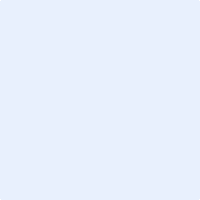 Signed:Signed:Signed:Date (dd/mm/yyyy): Date (dd/mm/yyyy): TO BE COMPLETED BY HEE Y&H STAFF ONLY:Certification of Attendance:I have checked this claim and am satisfied that the claimant attended the event according to the information given.                                         TO BE COMPLETED BY HEE Y&H STAFF ONLY:Certification of Attendance:I have checked this claim and am satisfied that the claimant attended the event according to the information given.                                         TO BE COMPLETED BY HEE Y&H STAFF ONLY:Certification of Attendance:I have checked this claim and am satisfied that the claimant attended the event according to the information given.                                         Name: Signed:Date:Certification of Expenses:This claim form has been checked and certified in accordance with HEE Y&H Travel and Subsistence Guidelines.  Any adjustments made to this claim, in line with these guidelines, have been communicated to and approved by the claimant.Approval of such changes is attached and submitted with this document.  Certification of Expenses:This claim form has been checked and certified in accordance with HEE Y&H Travel and Subsistence Guidelines.  Any adjustments made to this claim, in line with these guidelines, have been communicated to and approved by the claimant.Approval of such changes is attached and submitted with this document.  Certification of Expenses:This claim form has been checked and certified in accordance with HEE Y&H Travel and Subsistence Guidelines.  Any adjustments made to this claim, in line with these guidelines, have been communicated to and approved by the claimant.Approval of such changes is attached and submitted with this document.  Name:Signed:Date:Position:Contact Number: